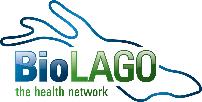 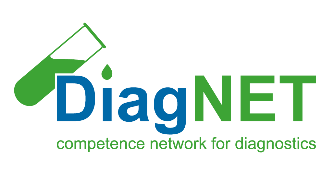 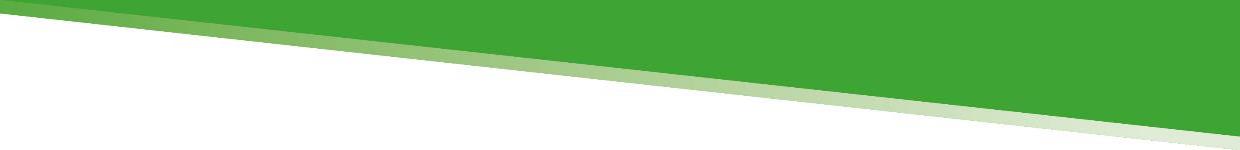 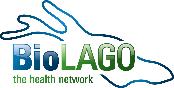 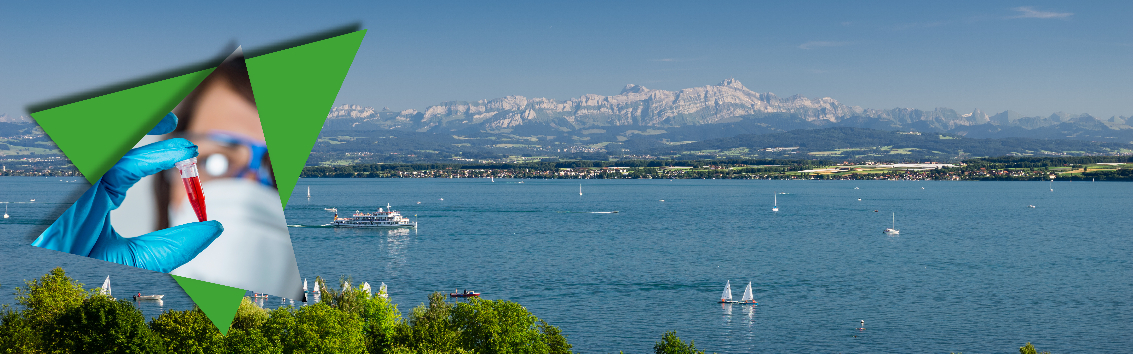 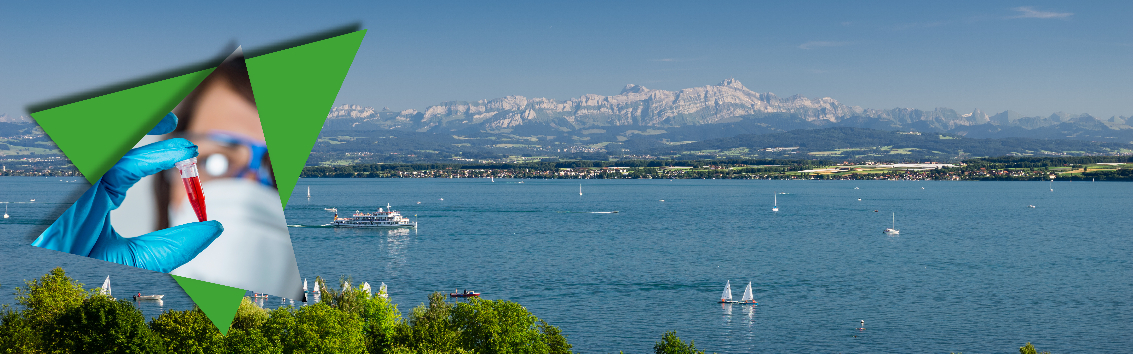 Exclusive Partnering and Exhibit OpportunitiesWith more than 150 attendees from different European countries the ‘Diagnostics-4-Future Conference‘ is THE international meeting-place for users and providers in diagnostics and adjacent fields. Based on questions in medical care, clinics and laboratories, innovative solutions for new diagnostics are discussed including research and development.CONFERENCE PROFILE (WHO WILL YOU MEET? ...)
International audience: 160 attendees from 8 countries (in 2018) - D, CH, A, LI, 
ES, IRL, FR, NO2 conference days4 plenary sessions more than 20 speakersposter awardplenty of networking space for 1-to-1 meetings to explore collaborations (welcome dinner, conference lunch, coffee breaks…) magnificent venues, directly on the shores of Lake ConstanceThis year's conference takes place on Nov. 27 and 28 in Konstanz at the historical Konzil located directly on the shores of Lake Constance.IMPRESSIONS FROM LAST YEAR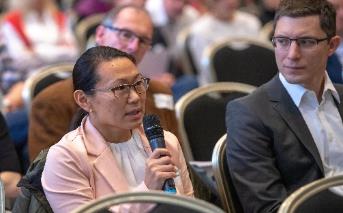 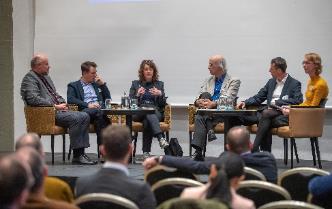 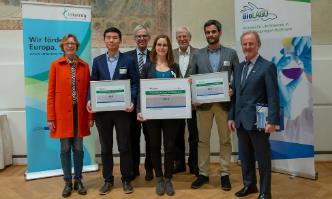 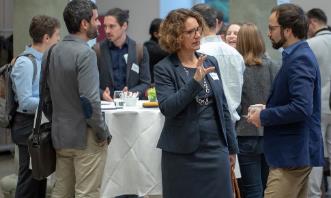 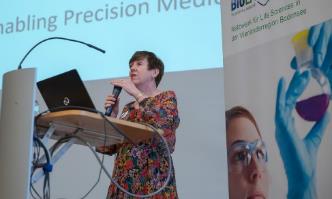 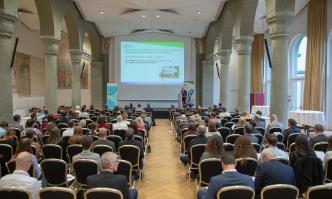 TARGET AUDIENCE
The conference brings together companies, laboratories, clinics, research institutions and health insurances / economists – in diagnostics and adjacent fields like medical technology, pharma and life sciences.YOUR PARTNERING AND EXHIBIT OPTIONS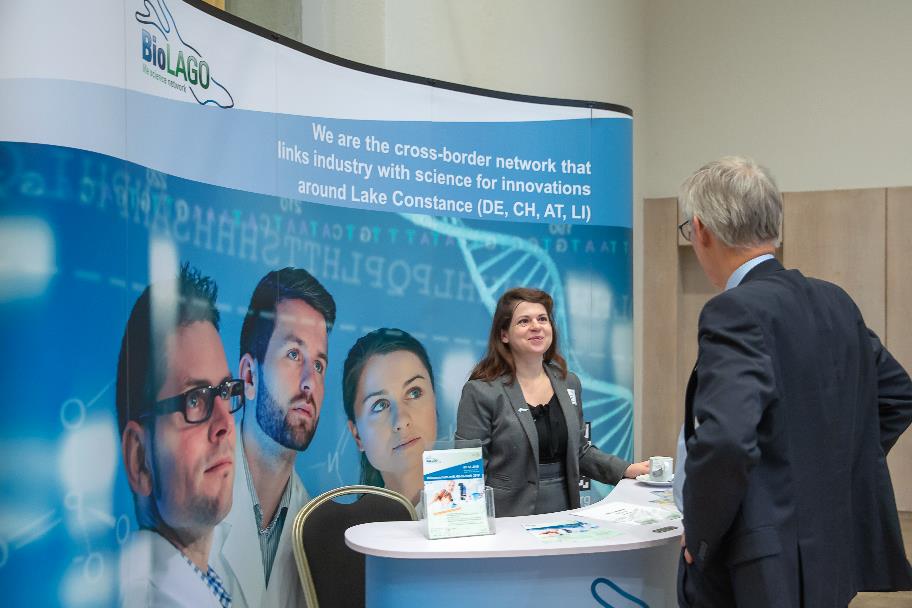 PLATINUM - Sponsorship Special highlighting in the run-up and at conference!Exhibition booth (6 qm) 2 x conference tickets includedSpecial highlighting and visibility at the conference Logo in event flyer (digital & print; 6.000+ recipients)Logo on event website (www.diagnostics4future.org)Logo on conference documents (handed out to every participant)Logo in presentations (welcome / final speeches, lunch and coffee breaks)Organized VIP roundtable at conference dinner (first day)Insertion of advertising material in conference folderLogo/naming in press release (international media)Further individual services are possible Regular: 3.000 €*
BioLAGO member: 2.750 €*GOLD – SponsorshipHigh visibility in the run-up and at conference! Exhibition booth (4 qm)1 x conference ticket includedLogo in event flyer (digital & print; 6.000+ recipients)Logo on event website (www.diagnostics4future.org)Logo in presentations (welcome / final speeches, lunch and coffee breaks
Regular: 1.600 €*
BioLAGO member: 1.375 €*_________________________________________________________________________________SILVER – SponsorshipYour presence during two conference days!Exhibition booth (2,5 qm)1 x conference ticket includedRegular: 1.250 €*
BioLAGO member: 1.050 €*_________________________________________________________________________________Logo - PartneringYour multifaceted presence in the run-up and at the conference!Logo in event flyer (digital & print; 6.000+ recipients)Logo on event website (www.diagnostics4future.org)Logo in presentations (welcome / final speeches, lunch and coffee breaks)Regular: 450 €*
BioLAGO member: 375 €**All prices are in Euros and subject to 19% VAT.Of course, we can set up individual packages for you.
The offer is exclusive and limited. Secure your space for the conference now! Signing on earlier will allow you to maximize exposure to hard-to-reach decision makers.OVERVIEW OF YOUR OPTIONS
Special Sponsorship*All prices are in Euros and subject to 19% VAT.Exclusive Partnering and Exhibit Order FormYour DetailsName / contact person: Job Title: Organization: VAT no.: Address: Postal code / city / country: Tel.: Email: Your Option*All prices are in Euros and subject to 19% VAT.Your remarks: Information from exhibitorsDo you need a connection for power supply (AC 230V)?Yes 			No 	Do you need a table and chairs:Conference table (rectangular)   	Chairs: 			Your remarks: LogoPlease send us your Logo (eps AND jpg). Terms and conditions of bookingThe deadline for registration is Nov. 20th, 2019 at 11.59 pm (CET).Acceptance of applications for exhibits or sponsorship is at the discretion of the organizers.You will be provided with confirmation of your booking.Privacy PolicyWith your signature you agree that BioLAGO e.V. may use the above data for event management purposes in accordance with the terms of the Privacy Policy (biolago.org/datenschutz/). This includes for example a list of exhibitors.Date & Signature: 	______________________________________________________Please send the completed form to Michael.Statnik@biolago.orgYou will receive a confirmation and payment details.Contact us for any questions: BioLAGO e.V. – the health network, 
Michael Statnik, Project Manager Diagnostics, Byk-Gulden-Str. 2, 78467 Konstanz, GermanyT.: +49 7531 92 15 25 -2, michael.statnik@biolago.org , www.biolago.org / www.diagnet.orgImages:© Microgen – stock.adobe.com – woman© Manuel Schönfeld – stock.adobe.com – bodenseebildSponsor
PLATINUM3.000 €*
BioLAGO 
member 
2750 €*Sponsor
GOLD 
1.600€*

BioLAGO member 
1.375 €*SponsorSILVER1.250 €*

BioLAGO member 
1.050 €*Logo
partner
450 €*

BioLAGO member 375 €*Exhibition booth✓  
(6m²) ✓  
(4m²)✓  
(2,5m²)Included conference ticket 2 tickets1 ticket1 ticketLogo on event website and in event flyer ✓✓✓Logo on conference documents ✓Logo in presentations 
(welcome speech, breaks)✓✓✓Special highlighting and visibility at the conference✓Organized VIP roundtable at conference dinner (first day)✓Insertion of advertising material in conference folder✓Logo/naming in press release (international media)✓Poster Award “Young talents meet Industry”:1.500 €*       already bookedLive music at the conference dinner + package ‘logo partner’ (see above)1.250 €*     BioLAGO member: 1.150 €*Sponsor
PLATINUMSponsor
GOLDSponsorSILVERLogo
partnerRegular    3.000 €*    1.600 €*    1.250 €*    450 €*BioLAGO member    2.750 €*    1.375 €*    1.050 €*    375 €*Poster Award “Young talents meet Industry”:    1.500 €*    already bookedLive music at the conference dinner + package “logo partner” (see above)    1.250 €* BioLAGO member: 1.150 €*